РАССМОТРЕНО                                                                                                      УТВЕРЖДАЮ Педагогическим советом Школы                                                                                    директор                                                                                       Протокол  от 30.08.2021 №1            	                               МБОУ «Верхнепотаповская СОШ»                                                                                                      ________О.А. Анисимова					                                                                       Приказ от 30.08.2021 №186ПОЛОЖЕНИЕОБ ОРГАНИЗАЦИИ ПОЛУЧЕНИЯ ОБРАЗОВАНИЯ ЛИЦАМИ С ОГРАНИЧЕННЫМИ ВОЗМОЖНОСТЯМИ ЗДОРОВЬЯ, ДЕТЬМИ-ИНВАЛИДАМИ МУНИЦИПАЛЬНОГО БЮДЖЕТНОГО ОБЩЕОБРАЗОВАТЕЛЬНОГО  УЧРЕЖДЕНИЯ «ВЕРХНЕПОТАПОВСКАЯ СРЕДНЯЯ ОБЩЕОБРАЗОВАТЕЛЬНАЯ ШКОЛА»Общие положения.1.1. Настоящее Положение об организации получения образования лицами с ограниченными возможностями здоровья, детьми-инвалидами в Муниципальном  бюджетном общеобразовательном  учреждении «Верхнепотаповская  средняя общеобразовательная школа» (далее - МБОУ «Верхнепотаповская СОШ») регламентирует порядок организации получения образования обучающимися с ОВЗ.1.2. Организация обучения лиц с ОВЗ, детей-инвалидов в МБОУ «Верхнепотаповская СОШ» осуществляется на основе нормативных правовых актов федерального уровня:-Федерального закона от 29.12.2012 №273-ФЗ «Об образовании в Российской Федерации»; 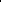  - Федерального закона от 24 июня 1998  N 124-ФЗ «Об основных гарантиях прав ребенка в Российской Федерации»;- приказа  Министерства здравоохранения Российской Федерации от 30 июня  2016 N436н «Об утверждении перечня заболеваний, наличие которых дает право на обучение по основным общеобразовательным программа на дому»;- Федерального закона (УГ 24.11.1995 №181-ФЗ «О социальной защите инвалидов в Российской Федерации»;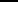 приказа Минобрнауки России от 22.03.2021 №115 «Об утверждении Порядка организации и осуществления образовательной деятельности по основным общеобразовательным программам - образовательным программам начального общего, основного общего и среднего общего образования»;Санитарные правила СП 2.4.3648-20 «Санитарные эпидемиологические требования к организации воспитания и обучения, отдыха и оздоровлениядетей и молодежи», утвержденные приказом Главного государственного врача РФ от 28.09.2020 № 28; - постановления Главного санитарного врача Российской Федерации от 28 января 2021 N 2 Об утверждении санитарных правил и норм СанПиН 1.2.3685-21 «Гигиенические нормативы и требования к обеспечению безопасности и (или) безвредности для человека факторов среды обитания»;индивидуальная программа реабилитации или абилитации инвалида комплекс оптимальных для инвалида реабилитационных мероприятий, включающий в себя отдельные виды, формы, объемы, сроки и порядок реализации медицинских, профессиональных и других реабилитационных мер, направленных на восстановление, компенсацию нарушенных функций организма, формирование, восстановление, компенсацию способностей инвалида к выполнению определенных видов деятельности.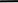 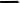 Организация образовательной деятельности лицОВЗ, детей-инвалидов2.1. Обучающиеся имеют право на предоставление условий для обучения с учетом особенностей их психофизического развития и состояния здоровья,том числе получение социально-педагогической и психологической помощи, бесплатной психолого-медико-педагогической коррекции.2.2. Дети с ОВЗ, дети-инвалиды получают образование в следующих формах:1) в МБОУ «Верхнепотаповская СОШ»;2) вне образовательной организации:по образовательным программам начального общего, основного общего и среднего общего образования — на дому или в медицинских организациях,форме семейного образования. Среднее общее образование может быть получено в форме самообразования.2.3. Для обучающихся с ОВЗ, детей-инвалидов в МБОУ «Верхнепотаповская СОШ» реализуются следующие образовательные программы:— адаптированная основная общеобразовательная программа (далее — АООП) начального общего образования обучающихся с ОВЗ (в соответствии с категорией обучающихся с ОВЗ);— АООП основного общего образования обучающихся с ОВЗ (в соответствии с категорией обучающихся с ОВЗ);адаптированная дополнительная общеобразовательная общеразвивающая программа.2.4. Содержание общего образования и условия организации обучения учащихся с ОВЗ определяются адаптированной общеобразовательной программой, а для инвалидов также в соответствии с индивидуальной программой инвалида.Дети с ОВЗ принимаются на обучение по АООП только с согласия родителей (законных представителей) и на основании рекомендаций ПМПК . 2.5.Обучающиеся с ОВЗ имеют право по отдельным учебным предметам по своему желанию проходить государственную итоговую аттестацию в форме основного государственного экзамена (9 класс) и единого государственного экзамена (11  класс).2.6. Лицам с ОВЗ (с различными формами умственной отсталости), не имеющим основного общего и среднего общего образования и обучавшимся по АООП, выдается свидетельство об обучении по образцу. 2.7.Лицам с ОВЗ, получившим основное общее и среднее общее образование, успешно прошедшим государственную итоговую аттестацию в форме основного государственного экзамена (9 класс) и единого государственного экзамена (11 класс), выдаются документы об образовании (аттестаты об основном общем и среднем общем образовании).3. Особенности реализации образовательныхпрограмм в урочной и внеурочной форме3.1. Образование обучающихся с ОВЗ может быть организовано совместно с другими обучающимися (в инклюзивных классах / группах) и в отдельных классах для обучающихся с ОВЗ.3.2. В образовательной организации при осуществлении деятельности по обучению по адаптированным программам, допускается:-совместное обучение обучающихся с задержкой психического развития и обучающихся с расстройством аутистического спектра, интеллектуальное развитие которых сопоставимо с задержкой психического развития; -совместное обучение по образовательным программам для обучающихсяс умственной отсталостью и обучающихся с расстройством аутистического спектра, интеллектуальное развитие которых сопоставимо с умственной отсталостью.3.3. При необходимости проводится коррекционная работа для детей с ОВЗ. Такая работа осуществляется на основе АООП или программы коррекционной работы, являющейся разделом основной образовательной программы общего образования.3.4. Психолого-педагогическое сопровождение ребенка с ОВЗ, ребенка-инвалида осуществляют учитель-дефектолог, учитель-логопед, педагог-психолог, социальный педагог и другие специалисты Службы психолого-педагогического сопровождения в соответствии с рекомендациями ПМПК и имеющимися возможностями МБОУ «Верхнепотаповская СОШ».3.5. Обследование детей с ОВЗ до окончания ими освоения основных или АООП осуществляется в ПМПК по письменному заявлению родителей (законных представителей) или по направлению МБОУ «Верхнепотаповская СОШ» с письменного согласия родителей (законных представителей).Особенности реализации образовательных программ с применением электронного обучения и дистанционных образовательных технологий4.1. Применение электронного обучения, дистанционных образовательных технологий может осуществляться при реализации образовательных программ в любой форме обучения (очной, очно-заочной, заочной), а также при сочетании различных форм обучения в соответствии с Положением об электронном обучении и использовании дистанционных образовательных технологий в образовательном процессе МБОУ «Верхнепотаповская СОШ».